Член  общественного совета при управлении ветеринарии Ростовской области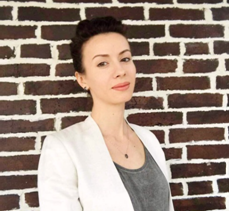 Трудовая деятельность.Занимается индивидуальной трудовой деятельностью. В период с февраля 2014г. по январь 2016г. руководила Муниципальным казенным учреждением  "Центр безнадзорных животных". С 2011г. – член  исполнительного совета сообщества энтузиастов помощи бездомным животным "Добрые руки".С 2016г. –  член попечительского совета АНЗО "Собачий патруль". Телефон: 8 (961) 301 33 33Адрес электронной почты: allabm@mail.ruМоренец Алла БорисовнаРодилась 3 ноября 1977 года в г. Первомайск Николаевской области, Украина. Образование - высшее профессиональное. В 1997 году окончила с отличием ГОУ НПО "Профессиональное училище N 93" (ст. Мечетинская) по профессии "Ветеринарный фельдшер". В 2003 году окончила ГОУ ВПО Ростовский государственный экономический университет "РИНХ", присуждена квалификация экономист по специальности: "бухгалтерский учёт и аудит". 